Robotics ScheduleMeetings Tuesday from 2:40-4pmSeptember 11September 18September 25October 2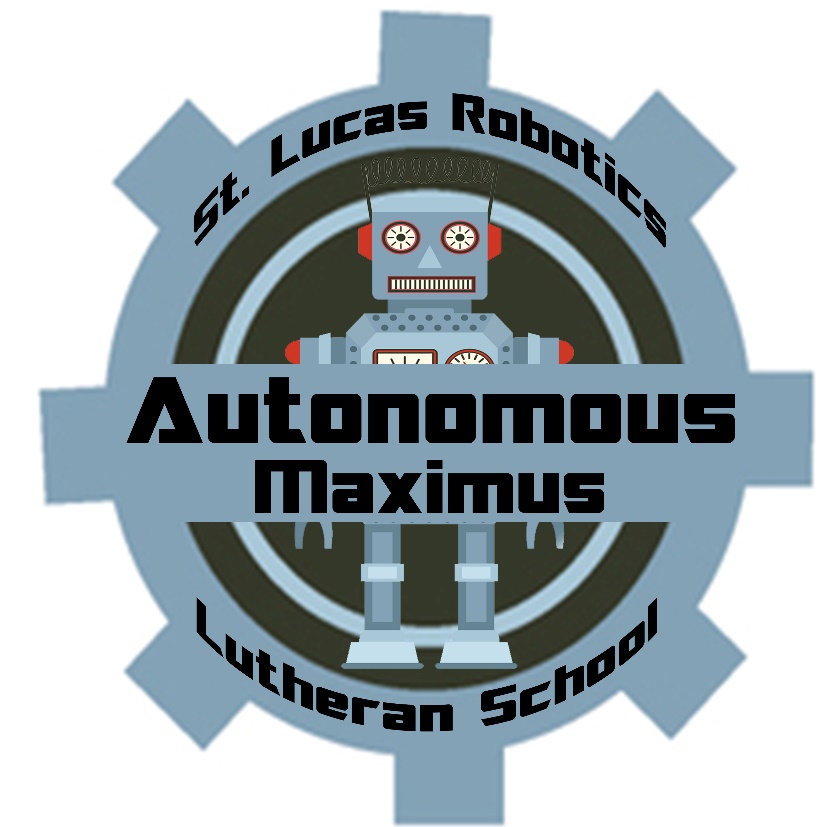 October 9th – NO ROBOTICSOctober 16October 23	October 30November 6November 13November 20 November 27December 4December 11December 18January 8January 15Saturday, January 19, Appleton TournamentJanuary 22January 29February 5February 12Saturday, February 16, McFarland TournamentFebruary 19, Last Day of Robotics (party and sorting)